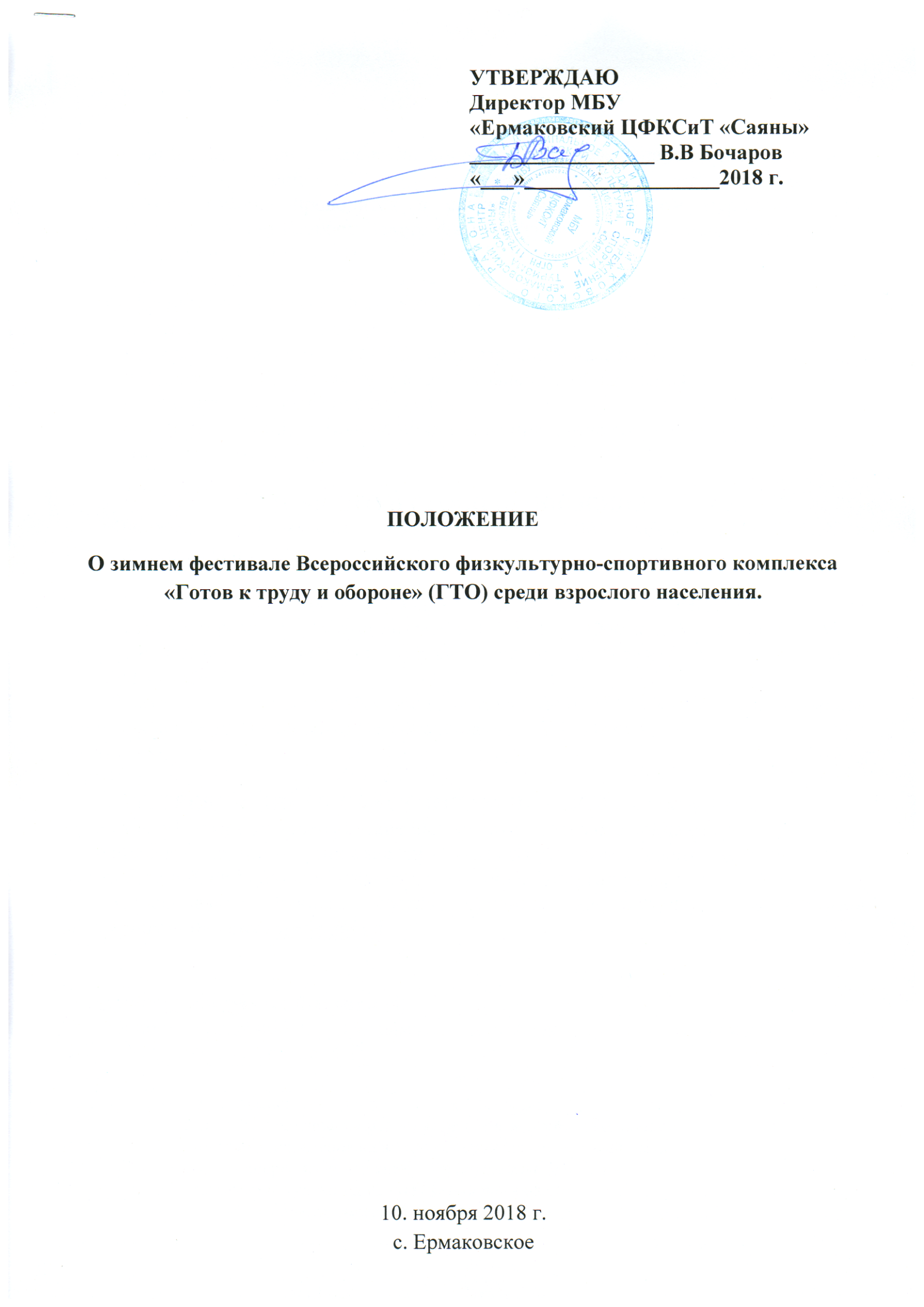 ОБЩИЕ ПОЛОЖЕНИЯЗимний фестиваль Всероссийского физкультурно-спортивного комплекса «Готов к труду и обороне» (ГТО) (далее – Фестиваль) среди взрослого населения  Ермаковского района, проводится в соответствии с планом мероприятий по поэтапному внедрению Всероссийского физкультурно-спортивного комплекса «Готов к труду и обороне» (ГТО) (далее – комплекс ГТО).Целью проведения Фестиваля является вовлечение населения в систематические занятия физической культурой и спортом.Задачами Фестиваля являются:- популяризация комплекса ГТО среди взрослого населения;- повышение уровня физической подготовленности населения;- пропаганда здорового образа жизни;- создание условий, мотивирующих население к занятиям физической культурой и спортом;II. МЕСТО И СРОКИ ПРОВЕДЕНИЯФестиваль проводится 10 ноября 2018 г. в с. МБОУ «Ермаковская СОШ№1» Начало Фестиваля в 11.00 ч. РУКОВОДСТВО ПРОВЕДЕНИЕМ МЕРОПРИЯТИЯОрганизатором I (муниципального) этапа Фестиваля является МБУ «Ермаковский центр физической культуры, спорта и туризма «Саяны» (далее –  ЦФКСиТ «Саяны»). Руководство проведения Фестиваля осуществляют ЦФКСиТ «Саяны» и главная судейская коллегия (Главный судья соревнований – Р.Г. Павлов) тел. 2-13-43.IV. ТРЕБОВАНИЯ К УЧАСТНИКАМ И УСЛОВИЯ ИХ ДОПУСКАК участию в I (муниципальном) этапе Фестиваля допускаются лица от 18 лет и старше, относящиеся к шестой – одиннадцатой (VI-XI) возрастным ступеням комплекса ГТО соответственно, при наличии допуска врача, заявки от организации.  Соревнования личные, состав команды не ограничен, прошедшие регистрацию на сайте www.gto.ru Спортивная программа Фестиваля.Основу спортивной программы составляют виды испытаний (тесты) 
с VI по XI ступень комплекса ГТО. ВРЕМЯ И МЕСТО ПРОВЕДЕНИЯ МЕРОПРИЯТИЯУСЛОВИЯ ПОДВЕДЕНИЯ ИТОГОВЛичное первенство среди участников с VI и по XI ступени комплекса ГТО определяется раздельно среди мужчин и женщин по наибольшей сумме очков, набранных во всех испытаниях 
в соответствии со 100-очковой таблицей оценки результатов. В случае равенства очков у двух или более участников преимущество получает участник, показавший лучший результат в беге на лыжах на длинную дистанцию (по времени) в своей возрастной группе.По итогам проведения I этапа Фестиваля из участников, принявших участие в 5 видах программы, по протоколам личного первенства формируется сборная команда Ермаковского района для участия во II этапе зимнего фестиваля Всероссийского физкультурно-спортивного комплекса «Готов к труду 
и обороне» (ГТО) среди взрослого населения с VI по IX ступени ( 1 женщина, 1 мужчина – 18-29 лет; 1 женщина, 1 мужчина – 30-39 лет; 1 женщина, 1 мужчина – 40-49 лет; 1 женщина, 1 мужчина – 50-59 лет),  который состоится 7-9 декабря  2018 года в г. Красноярск. Состав команды 9 человек, в том числе: 8 участников  выполнивших нормативы комплекса ГТО с VI по IX возрастных ступенях,  а также представитель и (или) руководитель команды.НАГРАЖДЕНИЕУчастники районного этапа Фестиваля награждаются грамотами и медалями.УСЛОВИЯ ФИНАНСИРОВАНИЯРасходы, связанные с командированием команд (проезд, питание) несут командирующие организации. Награждение за счет ЦФКСиТ «Саяны»XI. ЗАЯВКИ НА УЧАСТИЕПредварительные заявки на участие подаются до 08 ноября 2018 г. по адресу: 662820, с. Ермаковское, пл. Ленина, 78; тел: (8-39138)-2-13-43. e-mail: fsc-saiany@mail.ru  Именные заявки, заполненные по установленной форме (Приложение № 1), предоставляются в судейскую коллегию  в день соревнований.    Телефон для справок: (8-39138)-2-13-43Приложение № 1Заявка на участие в зимнем фестивале Всероссийского физкультурно-спортивного комплекса «Готов к труду и обороне» (ГТО) среди взрослого населения Ермаковского района.(полное наименование учреждения) Допущено к муниципальному этапу фестиваля ГТО__________ чел. Врач _____________ Ф.И.О. Представитель _______________ Ф.И.О. (сот. тел.)ступеньнорматив6 ступеньБег на лыжах 5 км. (мужчины), 3 км (женщины);сгибание и разгибание рук в упоре лежа за 3 мин. (женщины); подтягивания из виса на высокой перекладине за 3 мин. (мужчины); наклон вперед из положения стоя (мужчины, женщины);поднимание туловища из положения лежа на спине за 1 мин (мужчины, женщины);стрельба из пневматической винтовки 5 выстрелов (мужчины, женщины).7 ступеньБег на лыжах 5 км. (мужчины), 3 км. (женщины);сгибание и разгибание рук в упоре лежа за 3 мин. (женщины); подтягивания из виса на высокой перекладине за 3 мин. (мужчины); наклон вперед из положения стоя (мужчины, женщины);поднимание туловища из положения лежа на спине за 1 мин (мужчины, женщины);стрельба из пневматической винтовки 5 выстрелов (мужчины, женщины).8 ступеньБег на лыжах 5 км. (мужчины), 2 км. (женщины);сгибание и разгибание рук в упоре лежа за 3 мин. (женщины); подтягивания из виса на высокой перекладине за 3 мин. (мужчины); наклон вперед из положения стоя (мужчины, женщины);поднимание туловища из положения лежа на спине за 1 мин (мужчины, женщины);стрельба из пневматической винтовки 5 выстрелов (мужчины, женщины).9 ступеньБег на лыжах 5 км. (мужчины), 2 км. (женщины);сгибание и разгибание рук в упоре лежа за 3 мин. (женщины); подтягивания из виса на высокой перекладине за 3 мин. (мужчины); наклон вперед из положения стоя (мужчины, женщины);поднимание туловища из положения лежа на спине за 1 мин (мужчины, женщины);стрельба из пневматической винтовки 5 выстрелов (мужчины, женщины).10 ступеньПередвижение на лыжах 3 км. (мужчины), 2 км. (женщины);сгибание и разгибание рук в упоре на гимнастической скамье (мужчины, женщины); наклон вперед из положения стоя (мужчины, женщины);поднимание туловища из положения лежа на спине за 1 мин (мужчины, женщины);11 ступеньПередвижение на лыжах 3 км. (мужчины), 2 км. (женщины);сгибание и разгибание рук на гимнастической скамье (мужчины, женщины); наклон вперед из положения стоя (мужчины, женщины);поднимание туловища из положения лежа на спине за 1 мин (мужчины, женщины);времямероприятиеместо проведение10.00-10.50Регистрация участниковСОШ №111.00-11.10Открытие ФестиваляСОШ №111.10-12.00Стрельба СОШ №1 тир12.00-12.30Подтягивание, отжиманиеСОШ №1 спортзал12.30-13.00Наклон вперед из положения стояСОШ №1 спортзал13.00-13.30Поднимание туловищаСОШ №1 спортзал14.00-15.00Бег на лыжахОстров отдыха15.00-15.20НаграждениеСОШ №1 спортзал№ п/пФамилия, имя, отчество Дата рождения(д.м.г.)  ИД номер в АИС ГТО Домашний адрес Виза врача 